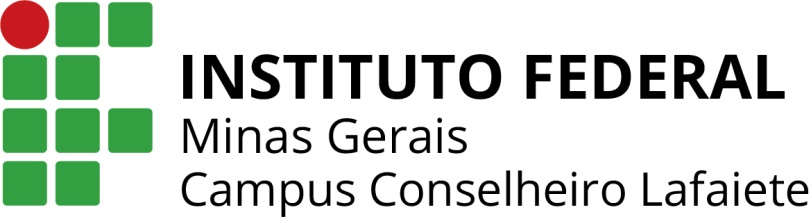 ComunicadoOrientações sobre o período dos jogos Inter classes/2023Srs. Responsáveis dos alunos dos cursos integrados Com o objetivo de estimular a prática esportiva e consolidar o esporte como um instrumento indispensável à formação integral do ser humano, o campus Conselheiro Lafaiete informa que os Jogos Inter Classes IFMG/2023 serão realizados entre os dias 16 a 26 de agosto, nas dependências do Campus Conselheiro Lafaiete e no Ginásio Poliesportivo Deputado Agostinho Campus Neto, conforme segue:-Dia 16/08/2022 – quarta-feira - 13h às 17h05: Poliesportivo Dep. Agostinho Campus Neto.-Dia 19/08/2022 – sábado-8h às 17h05: Poliesportivo Dep. Agostinho Campus Neto. Sábado letivo referente à quinta-feira -Dia 23/08/2022 –quarta-feira -13h às 17h05: Poliesportivo Dep. Agostinho Campus Neto.-Dia 26/08/2022 – sábado: 8h às 17h05: Poliesportivo Dep. Agostinho Campus Neto.Não haverá aulas nesses dias, mas é muito importante a participação de todos os alunos nesse momento de interação e socialização. Sugerimos que os alunos levem garrafinhas com água, lanche, protetor solar para consumo durante os jogos.Solicitamos que orientem seus filhos quanto:ao cuidado com o patrimônio público;ao descarte do lixo em local apropriado;à proibição o uso de bebida alcoólica e outras drogas;ao comportamento amigável e senso esportivo. Lembramos a todos que os Jogos Escolares é um evento institucional, portanto os estudantes estarão sujeitos às diretrizes do Regulamento Disciplinar Discente, no que se refere aos direitos e deveres dos educandos. A cerimônia de abertura está programada para as 8h da quinta-feira, 17, no Auditório do Campus, com a participação dos coordenadores do evento, Prof. José Aelson e Prof. João Victor. Desejamos bons jogos a todos os competidores e turmas!!!__________________________________________________________________________AutorizaçãoEu, _______________________________________________, RG ____________________,Responsável pelo aluno(a)_____________________________________________________,RG_______________________, autorizo sua ida ao Ginásio Poliesportivo Dep. Agostinho Campus Neto para participar dos Jogos Inter Classes do IFMG/CL 2023 nos dias previstos acima.________________________________________________________Assinatura do responsável